KEMENTERIAN RISET TEKNOLOGI DAN PENDIDIKAN TINGGI       UNIVERSITAS NEGERI MAKASSAR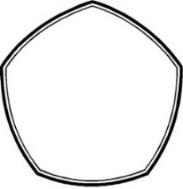 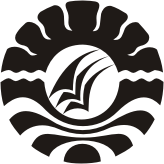 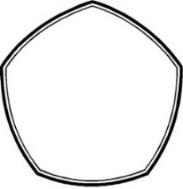 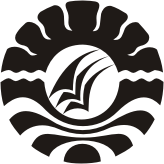        FAKULTAS ILMU PENDIDIKAN                 PROGRAM STUDI PENDIDIKAN GURU SEKOLAH DASAR    Alamat :Kampus UNM Tidung Jl. Tamalate 1 Makassar                   Telepon.: 0411.883076- (0411) 884457              Laman: www.unm.ac.idPERSETUJUAN PEMBIMBINGSkripsi dengan judul: Penerapan Model Pembelajaran Kooperatif Tipe Picture and picture dalam Meningkatkan Hasil Belajar IPA pada Siswa Kelas V SD Negeri 183 Garanta Kecamatan Ujung Loe Kabupaten Bulukumba.Atas nama:Nama 	: MONIKA TALLE NIM	: 1247045125Prodi	: Pendidikan Guru Sekolah DasarFakultas	: Ilmu PendidikanSetelah diperiksa dan diteliti, naskah skripsi ini telah memenuhi syarat untuk diujikan.Makassar,26 April 2016Mengetahui, Pembimbing I					    	Pembimbing IIDrs. Lutfi B, M.Kes 				  Andi Dewi Riang Tati, S.Pd.,M.PdNIP. 19581231 198403 1 013			  NIP. 19791212 200604 2 001Disyahkan Oleh:Ketua Program Studi PGSD FIP UNMAhmad Syawaluddin, S. Kom., M.Pd			   NIP. 19741025 200604 1 001